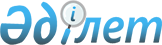 О внесении изменений и дополнений в постановление Правительства Республики Казахстан от 4 декабря 2012 года № 1546 "Об утверждении Правил осуществления мониторинга эффективности управления государственным имуществом, в том числе государственными предприятиями и юридическими лицами с участием государства"Постановление Правительства Республики Казахстан от 10 мая 2018 года № 251.
      Примечание РЦПИ!

      Порядок введения в действие настоящего постановления см. п. 2.
      Правительство Республики Казахстан ПОСТАНОВЛЯЕТ:
      1. Внести в постановление Правительства Республики Казахстан от 4 декабря 2012 года № 1546 "Об утверждении Правил осуществления мониторинга эффективности управления государственным имуществом, в том числе государственными предприятиями и юридическими лицами с участием государства" (САПП Республики Казахстан, 2013 г., № 2, ст. 34) следующие изменения и дополнения:
      в Правилах осуществления мониторинга эффективности управления государственным имуществом, в том числе государственными предприятиями и юридическими лицами с участием государства, утвержденных указанным постановлением:
      пункт 4 изложить в следующей редакции:
      "4. Мониторинг выявляет состояние и тенденции развития государственных предприятий и юридических лиц с участием государства, а также состояние государственного имущества, в том числе находящегося в доверительном управлении, имущественном найме (аренде), концессии, оказывающие влияние на сохранение и укрепление ресурсно-энергетической основы экономики страны и регионов. Аналитическая информация о состоянии и тенденциях развития государственных предприятий и юридических лиц с участием государства, государственного имущества, в том числе находящегося в доверительном управлении, имущественном найме (аренде), концессии, полученная в результате мониторинга, направляется в Правительство Республики Казахстан, уполномоченному органу по государственному планированию:
      по республиканскому имуществу – уполномоченным органом по управлению государственным имуществом;
      по коммунальному имуществу – местным исполнительным органом области, города республиканского значения, столицы;
      по коммунальному имуществу местного самоуправления – аппаратом акима города районного значения, села, поселка, сельского округа.
      Аналитическая информация уполномоченным органом по управлению государственным имуществом, областным, районным уполномоченными органами, аппаратом акима города районного значения, села, поселка, сельского округа направляется в заинтересованные государственные органы.";
      пункт 8 дополнить подпунктом 1-1) следующего содержания:
      "1-1) уполномоченный орган по коммунальному имуществу местного самоуправления – аппарат акима города районного значения, села, поселка, сельского округа;";
      пункты 9 и 10 изложить в следующей редакции:
      "9. По видам государственного имущества осуществляются мониторинг республиканского и коммунального имущества, а по уровням местного государственного управления и самоуправления – мониторинг областного, районного коммунального имущества и коммунального имущества местного самоуправления.
      10. Мониторинг объектов организуют:
      1) по республиканскому имуществу – уполномоченный орган по управлению государственным имуществом;
      2) по областному коммунальному имуществу – областной уполномоченный орган;
      3) по районному коммунальному имуществу – районный уполномоченный орган;
      4) по коммунальному имуществу местного самоуправления – аппарат акима города районного значения, села, поселка, сельского округа.
      Для проведения работ по обследованию объектов мониторинга, сбору и анализу информации, выработке рекомендаций уполномоченный орган по управлению государственным имуществом, областной, районный уполномоченные органы, аппарат акима города районного значения, села, поселка, сельского округа привлекают независимых экспертов, определяемых в соответствии с Законом Республики Казахстан от 4 декабря 2015 года "О государственных закупках".
      Права и обязанности независимых экспертов регулируются соответствующим договором о государственных закупках.";
      в пункте 14:
      абзац первый и подпункт 1) изложить в следующей редакции:
      "14. Уполномоченный орган по управлению государственным имуществом, областной, районный уполномоченные органы, аппарат акима города районного значения, села, поселка, сельского округа в целях организации мониторинга:
      1) определяют перечень объектов мониторинга республиканского, областного коммунального и районного коммунального имущества, коммунального имущества местного самоуправления, периодичность и сроки проведения обследований;";
      абзац первый пункта 15 изложить в следующей редакции:
      "15. Уполномоченный орган по управлению государственным имуществом, областной, районный уполномоченные органы, аппарат акима города районного значения, села, поселка, сельского округа в целях осуществления мониторинга:";
      пункт 16 дополнить частью второй следующего содержания:
      "Аппарату акима города районного значения, села, поселка, сельского округа и/или его доверенным лицам, имеющим соответствующие подтвержденные полномочия, вся необходимая информация для достоверного и объективного анализа эффективности управления на бумажном и электронном носителях представляется государственными предприятиями.";
      в пункте 19:
      подпункт 1) изложить в следующей редакции:
      "1) уполномоченный орган по управлению государственным имуществом или областной, районный уполномоченные органы либо аппарат акима города районного значения, села, поселка, сельского округа не позднее десяти рабочих дней до начала обследования объекта уведомляют руководителей государственных предприятий и юридических лиц c участием государства, а также сторону договора о производстве обследования с указанием независимых экспертов, с которыми заключены договора на проведение обследования, и перечня информации, которая представляется для ознакомления;";
      подпункт 4) изложить в следующей редакции:
      "4) на основании обследования объекта мониторинга и проведенного анализа его деятельности независимые эксперты, проводившие обследование, оформляют отчет и первичные материалы, которые представляются:
      в бумажном варианте в уполномоченный орган по управлению государственным имуществом или областной, районный уполномоченные органы либо аппарат акима города районного значения, села, поселка, сельского округа;
      в виде электронного отчета в реестр с прикрепленной к нему сканированной копией бумажного варианта отчета, подписанного и заверенного печатью независимого эксперта;".
      2. Настоящее постановление вводится в действие по истечении десяти календарных дней после дня его первого официального опубликования - для городов районного значения, сел, поселков, сельских округов с численностью населения более двух тысяч человек, с 1 января 2020 года – для городов районного значения, сел, поселков, сельских округов с численностью населения две тысячи и менее человек.
					© 2012. РГП на ПХВ «Институт законодательства и правовой информации Республики Казахстан» Министерства юстиции Республики Казахстан
				
      Премьер-Министр
Республики Казахстан 

Б. Сагинтаев
